Zał. 2 do Zapytania ofertowego - Doświadczenia Wykonawcy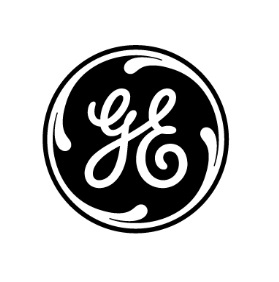 Niniejszym oświadczamy, iż …………………………….. (nazwa i adres Wykonawcy) posiada co najmniej 10 lat doświadczenia w prowadzeniu prac badawczych i rozwojowych nad projektowaniem, analizą i badaniami silników lotniczych turbinowych oraz udokumentowanym  doświadczeniem przy realizacji projektów finansowanych ze środków unijnych (jako beneficjent lub Podwykonawca).………………………………………………pieczęć i podpis osoby lub osób upoważnionej do reprezentowania WykonawcyNumerNazwa projektuOpis prowadzonych prac (z podaniem podmiotu zlecającego prace- o ile dotyczy)Okres realizacji projektu /daty/Dofinansowanie EU12345…